заявление.	Прошу назначить Иванова Светлана Ивановна денежную компенсацию по категории: Уведомление о принятом решении прошу направитьСредства на выплату денежной компенсации прошу перечислять через:Структурное подразделение организации почтовой связи (указать полное наименование почтового отделения)Отделение кредитной организации банковской системы Российской ФедерацииСбербанк, Вклад/Банковская карта, Доп.офис №9013/01223, 40817810113004024358(указать полное наименование кредитной организации (филиала) и номер лицевого счета)В  настоящее  время  ежемесячную денежную выплату по иному основанию, в ином органе (организации) (указать, получает ли ежемесячную денежную выплату, от какого органа,  организации, с какого времени прекращена выплата)В случае изменения обстоятельств, влияющих на получение денежной компенсации, обязуюсь в течение 14 дней с момента их изменения.	В случае переплаты денежной компенсации обязуюсь добровольно вернуть денежные суммы в соответствии с действующим законодательством.	Предупрежден(а) об ответственности за представление недостоверной информации.	Для назначения  денежной  компенсации мною представлены:Заявление зарегистрировано в специальном журнале  регистрации заявлений и решений «_______» _______ 20____ годаРегистрационный номер заявления № Z28_2021-12-03_27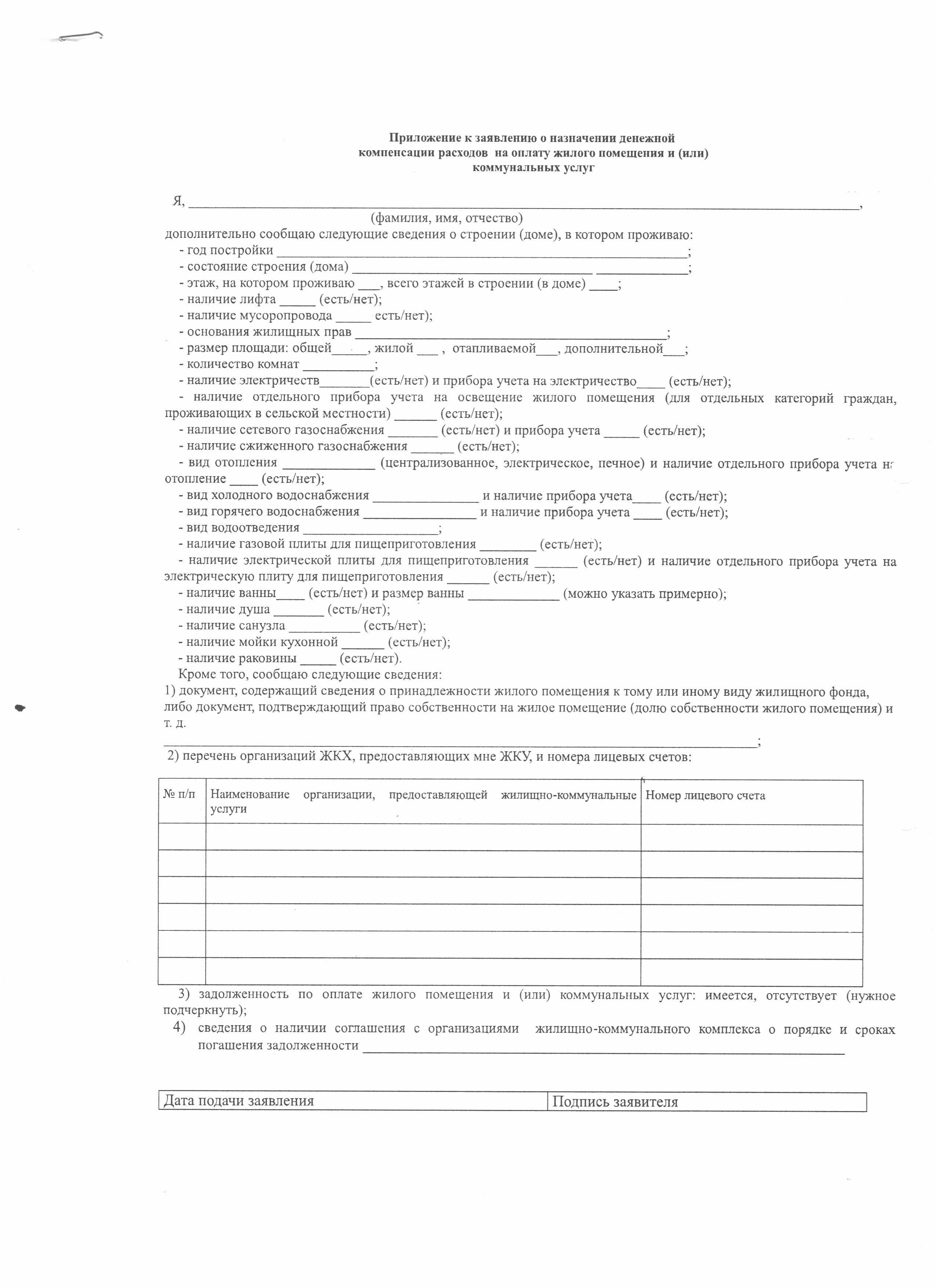                                                                                                       Директору КУВО «УСЗН»______________________ района                                                                                                                                                                                              _________________________________________,                                                                                                (Ф.И.О. заявителя указывается полностью)                                                                                     зарегистрированного (ой) по адресу:                                                                                        __________________________________________                                                                                                     (индекс, адрес места жительства (пребывания), телефон)                                                                                       __________________________________________                                                                                       _________________________________________                                                                                                                                                                 (наименование и реквизиты документа, удостоверяющего личность)                                                                                                                                                        _______________________________________________________________________                                                                                                                                                        (наименование и реквизиты документа, подтверждающего полномочия                                                                                                                                                        _______________________________________________________________________                                                                                                                                                                                                                    законного представителя)Заявление о назначении денежной компенсации расходов на оплату жилого помещения и (или) коммунальных услугПрошу назначить __________________________________________________________________________________                                                                          (Ф.И.О.)денежную компенсацию по категории: _________________________________________________________                                                                                                                   (указать  вид денежной компенсации наименование льготной категории)________________________________________________________________________________(удостоверение о праве на меры социальной поддержки: серия, номер,дата выдачи, кем выдано (при наличии)).Уведомление о принятом решении прошу направить ___________________________________________________Средства на выплату денежной компенсации прошу перечислять через:1. Структурное подразделение организации  почтовой связи _______________________________________________ (указать полное наименование  почтового отделения)          2. Отделение кредитной организации банковской системы Российской ФедерацииСб/б № 9013/_____________ счет №_____________________________________________________________________(указать полное наименование кредитной организации (филиала) и номер лицевого счета)В случае изменения обстоятельств, влияющих на получение денежной компенсации,   обязуюсь сообщить в течение 14 дней с момента  их изменения.В случае переплаты денежной компенсации обязуюсь добровольно вернуть денежные суммы в соответствии с действующим законодательством.Предупрежден(а) об ответственности за представление недостоверной информации.Для назначения денежной компенсации мною представлены:Заявление зарегистрировано в специальном журнале  регистрации заявлений и решений «_______» __________201______ г  Регистрационный номер заявления № __________________Приложение к заявлению о назначении денежной компенсации расходов  на оплату жилого помещения и (или) коммунальных услуг   Я, _______________________________________________________________________________________________,                                                          (фамилия, имя, отчество)дополнительно сообщаю следующие сведения о строении (доме), в котором проживаю:    - год постройки __________________________________________________________;    - состояние строения (дома) __________________________________ _____________;    - этаж, на котором проживаю ___, всего этажей в строении (в доме) ____;    - наличие лифта _____ (есть/нет);    - наличие мусоропровода _____ есть/нет);    - основания жилищных прав ____________________________________________;    - размер площади: общей_____, жилой ___ ,  отапливаемой___, дополнительной___;    - количество комнат __________;    - наличие электричеств_______(есть/нет) и прибора учета на электричество____ (есть/нет);    - наличие отдельного прибора учета на освещение жилого помещения (для отдельных категорий граждан, проживающих в сельской местности) ______ (есть/нет);    - наличие сетевого газоснабжения _______ (есть/нет) и прибора учета _____ (есть/нет);    - наличие сжиженного газоснабжения ______ (есть/нет);    - вид отопления _____________ (централизованное, электрическое, печное) и наличие отдельного прибора учета на отопление ____ (есть/нет);    - вид холодного водоснабжения _______________ и наличие прибора учета____ (есть/нет);    - вид горячего водоснабжения ________________ и наличие прибора учета ____ (есть/нет);    - вид водоотведения ___________________;    - наличие газовой плиты для пищеприготовления ________ (есть/нет);    - наличие электрической плиты для пищеприготовления ______ (есть/нет) и наличие отдельного прибора учета на электрическую плиту для пищеприготовления ______ (есть/нет);    - наличие ванны____ (есть/нет) и размер ванны _____________ (можно указать примерно);    - наличие душа _______ (есть/нет);    - наличие санузла __________ (есть/нет);    - наличие мойки кухонной ______ (есть/нет);    - наличие раковины _____ (есть/нет).    Кроме того, сообщаю следующие сведения:1) документ, содержащий сведения о принадлежности жилого помещения к тому или иному виду жилищного фонда, либо документ, подтверждающий право собственности на жилое помещение (долю собственности жилого помещения) и т. д.____________________________________________________________________________________; 2) перечень организаций ЖКХ, предоставляющих мне ЖКУ, и номера лицевых счетов:    3) задолженность по оплате жилого помещения и (или) коммунальных услуг: имеется, отсутствует (нужное подчеркнуть);сведения о наличии соглашения с организациями  жилищно-коммунального комплекса о порядке и сроках погашения задолженности ______________________________________________________________Директору КУВО "УСЗН Семилукского района"(г. Нововоронежа, Борисоглебского городского округа, района Воронежской области, г. Воронежа)Михиной Светлане Евгеньевне(Ф.И.О. директора  КУ ВО «УСЗН»)Иванова Светлана Ивановна(Ф.И.О. заявителя указывается полностью)зарегистрированного (ой) по адресу:396941, Россия, Воронежская обл, Семилукский район, рп.Стрелица, ул.Гагарина д.22, кв.99, тел: 8-920-219-65-45(индекс, адрес  места жительства (пребывания), телефон)Паспорт гражданина РФ, 2089, 392657, выдан 25.05.2019 отделом УФМС России по Воронежской области в Коминтерновском районе г.Воронежа(наименование и реквизиты документа, удостоверяющего личность)(наименование и реквизиты документа, подтверждающего полномочия законного представителя)Денежная компенсация расходов на оплату жилого помещения и (или) коммунальных услуг, Инвалид II группы(указать вид денежной  выплаты и наименование льготной категории)(удостоверение о праве на меры социальной поддержки серия, номер, дата выдачи, кем выдано (при наличии))N   
п/п  Наименование документа     Количество   
представленных 
экземпляров  Количество  
листов    1.Документ, содержащий сведения о лицах, зарегистрированных совместно с заявителем по месту его постоянного жительства112.Копия паспорта гражданина РФ113.Справка МСЭ1103.12.2021Дата подачи заявленияПодпись заявителяДанные, указанные в заявлении, соответствуют документу, удостоверяющему личность. Документы, представленные заявителем, соответствуют требованиям действующего законодательстваФамилия, имя, отчество        
полностью и подпись           
специалиста КУВО "УСЗН Семилукского района", принявшего заявление и документы Данные, указанные в заявлении, соответствуют документу, удостоверяющему личность. Документы, представленные заявителем, соответствуют требованиям действующего законодательства№ п/пНаименование документаКоличество представленных экземпляровКоличество листов12.3.4.5.6.7.8.Дата подачи заявления                   Подпись заявителя  Данные, указанные в заявлении, соответствуют документу, удостоверяющему личность. Документы, представленные      
заявителем, соответствуют требованиям действующего законодательства  Фамилия, имя, отчество полностью и подпись специалиста КУВО «УСЗН»___________ района, принявшего заявление и документы 	Данные, указанные в заявлении, соответствуют документу, удостоверяющему личность. Документы, представленные      
заявителем, соответствуют требованиям действующего законодательства  ФИО№ п/пНаименование организации, предоставляющей жилищно-коммунальные услугиНомер лицевого счетаДата подачи заявления                   Подпись заявителя  